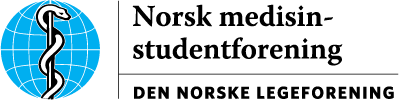 Referat NS22-04Medisin og Helsefagbygget UiT, Tromsø, 23. april 2022InnkalteNasjonalt styre 2022: Maja Elisabeth Mikkelsen (MM), May Linn Pedersen (MP), Uswa Malik (UM), Einar Lund (EL), Emma Marshall (EM), Erlend Sæther (ES), Ayna Mousavi (AAM)Forfall OrienterteLokallagsledere 2021-2022: Amanda Høgås (AH), Christoffer Drabløs Velde (CV), Leah Khan Barstad (LB), Olivia Høegh-Omdal Paulsen (OP), Kristina Skogseth Korsvik (KK)Komitéledere 2022: Leonore Wünsche (LW), Susanne Hatlevoll Myhre (SM), Sine Grude (SG), Sara Bardan (SB), Jonas Bull Haugsøen (JB), Anna Elisabeth Grinde Emken (AE), John Haugnæss (JH)Nettredaktør 2022: Victoria Marie Ellingsrud Kibsgaard (VK)Leder MedHum 2022: Amalie Fagerli Tegnander (AT)Internasjonal assistent 2022: Aladdin Boukaddour (AB) Æsculap-redaktør 2022: Sarvani Mahalingam (SM)Sekretær: Anita Fagersand (AF)InnholdsfortegnelseInnholdsfortegnelse	2Sak 1 Formalia	41.1	Godkjenning av møteinnkalling og saksdokumenter	41.2	Valg av møteleder og referent	41.3	Godkjenning av tidsplan	4Sak 2 Orienteringer	52.1	Perioderapporter	52.2	Handlingsplan	52.3	PR	52.4	Fra lokallagene	52.5	Økonomi og medlemstall	5Sak 3 Søknader og oppnevnelser	63.1	Søknad om støtte til MedHum’s Sykkelaksjon 2022	63.2	Søknad om støtte til teambuilding – Nmf Tromsø	6Sak 4 Diskusjonssaker	7Sak 5 Vedtakssaker	85.1 	Utdeling av sommerstipend til utenlandsstudent	85.2	Retningslinjer – Sommerstipend for utenlandsstudenter	85.3 	Arbeidsutvalg for forvaltning av Nmf sin formue	8Sak 6 Eventueltsaker	96.1	Etterretningssak: ABEL- introduksjonsforedrag	96.2	Fellesbestilling av promomateriale til høsten	96.3	Behandling av LNU-avstemming om ungdomslaget til Smiths venner	96.4	T-skjorte for Nasjonalt Styre 2022	10SAK 7 AVSLUTNING	107.1	Oppsummering handlingsplan	107.2	Hva skal kommuniseres fra dagens møte?	107.3	Planlegging av neste møte	107.4	Evaluering av møtet	10VEDLEGGNS22-04 2.1 PerioderapporterPerioderapporterNS22-04 3.1 Søknad om støtte til Medhum’s Sykkelaksjon 2022Søknad Sykkelaksjonen 2022 MedhumNS22-04 5.2 Retningslinjer for sommerstipend til utenlandsstudenterRetningslinjer for sommerstipend - revidertSak 1 Formalia1.1	Godkjenning av møteinnkalling og saksdokumenterForslag til vedtak: Møteinnkalling og saksdokumenter godkjennes.Godkjennes.1.2	Valg av møteleder og referentForslag til vedtak: Maja velges som møteleder, Ayna skriver referat, Einar skriver handlingsplan.Godkjennes.1.3	Godkjenning av tidsplanGjennomgang av tidsplan og tidsskjema.Forslag til vedtak: Foreslått tidsplan godkjennes.Godkjennes med nye innkomne saker 6.1 og 6.2.Sak 2 Orienteringer2.1	PerioderapporterPerioderapporter fra nasjonale tillitsvalgte og lokallagene er vedlagt i egen dokumentmappe. Muntlig gjennomgang av opplevde utfordringer og frustrasjoner med de som er her tilstede.2.2	HandlingsplanMuntlig gjennomgang av handlingsplanen fra forrige nasjonale styremøte.Einar går gjennom handlingsplanen fra forrige nasjonale styremøte.2.3	PRSaksbehandler: AynaCanva Pro til nasjonale tillitsvalge og lokallag.Vervekonkurranse til kommende periode.Eksamensinnlegg til kommende periode.Påskekonkurranse med Danske Bank.2.4	Fra lokallageneSaksbehandler: Ayna, Emma, Einar, Erlend, May LinnTrondheim: Tramsmøte- min spesialitet fungerer bra. Teambuilding. Planlegging av fadderuka.Tromsø: EKG kurs, stand under eksamensperioden, Æsculapper. Planlegging av fadderuka.Oslo: Styremøte og landsmøte, orientering om type arrangementer fremover.Bergen: Båltur, glitterfest, arrangementer med alternative yrkesvalg.Utland: Grunnutdanningskomiteen, faghelg, økonomisk status (overskudd). 2.5	Økonomi og medlemstallSaksbehandler: ErlendRedkom. som skal sende vedtatte styringsdokumenter etter landsmøte. Sak 3 Søknader og oppnevnelser3.1	Søknad om støtte til MedHum’s Sykkelaksjon 2022 Saksbehandler: ErlendSøker om 80 000 til støtte for gjennomføring av turen. De søker også midler fra andre organisasjoner.Se vedlegg om søknad.Det bevilges 30000,00 kr som belastes kostsenter 80/1130. Nasjonalt styre oppfordrer til å søke om beløp andre steder. Erlend tar kontakt med MedHum.3.2	Søknad om støtte til teambuilding – Nmf TromsøSaksbehandler: Daniel Vi i Nmf Tromsø vil gjerne søke om støtte til teambuilding. Pandemien har preget oss alle, både antallsbegrensning og 1-meters regel. Tidene er endret og vi begynner heldigvis å bevege oss i retning normale tilstander. I hvert fall i Norge. Vi i styret vil gjerne finne på noe hyggelig og sosialt sammen med nasjonalt styre når de kommer på besøk helgen den 22. april. Dette vil tilrettelegge for godt miljø og samarbeid nasjonalt. Midlene vil brukes utelukket til å betale et opphold på PUST – en flytende badstue i haven i Tromsø sentrum, og snacks til dette arrangementet. Det vil i henhold til reglement naturligvis ikke brukes på noen former for rusmidler. 2500kr for leie av pust 500kr til snacks Totalt 3000kr Forslag til vedtak: “Nasjonalt styre vedtar å…."/"Det bevilges xxx,xx kr som belastes kostsenter xx/xxxx"Det bevilges 3000,00 kr som belastes kostsenter 80/1130. Sak 4 Diskusjonssaker4.1  	Evaluering av Landsmøtet 2022	Saksbehandler: May Linn Landsmøtet 2022 ble gjennomført i slutten av mars på Thon Hotel Arena. I etterkant ble det sendt ut et spørreskjema med mulighet for å gi tilbakemeldinger om helgen og hotellet generelt. Det er ønskelig at nasjonalt styre går igjennom dette slik at neste års styre og nestleder kan forbedre til neste gang.Momenter til diskusjon:Hvordan opplevedes opplegget for helgen?Tilbakemeldinger angående hotellet?Forslag til neste års landsmøte?Diskusjon om sted, hotell, det sosiale, tilbakemeldinger fra lokallagene og andre. May Linn skriver en instruks for hvordan skrive referat.Sak 5 Vedtakssaker5.1 	Utdeling av sommerstipend til utenlandsstudentSaksbehandler: MajaNorsk medisinstudentforening vedtok i fjor å utlyse et sommerstipend som norske medisinstudenter ved utenlandske universiteter kan søke på (tidligere har dette kun vært mulig ved norske universiteter). I henhold til retningslinjen skal innkomne søknader vurderes av et utvalg bestående av 3 personer – en representant fra Nmf utland, en fra nasjonalt styre og en fra Legeforeningen. Utvalget gjort en innstilling på hvem som skal motta stipendet og vil komme med en redegjørelse i styremøtet.Nasjonalt styre vedtar å følge utvalgets anbefalinger og deler ut stipendet til Andreas Schonberg-Moe. Under møtet besluttes også Einar Lund som kontaktperson for kandidaten som mottar forskningsstipendet.5.2	Retningslinjer – Sommerstipend for utenlandsstudenterSaksbehandler: MajaSaksbehandler har revidert retningslinje for utdeling av sommerstipend for utlandsstudenter etter endring i summen på stipendet, for at dette skal være likt fordelt mellom alle stipendene vi deler ut.Se vedlegg.Nasjonalt styre vedtar den reviderte retningslinjen for utdeling av sommerstipend for utlandsstudenter.5.3 	Arbeidsutvalg for forvaltning av Nmf sin formueSaksbehandler: MajaUnder landsmøtet 25.-27.mars 2022 fikk nasjonalt styre i oppdrag fra landsstyret om å sette ned et utvalg som skal finne ulike formål å bruke Nmf sin oppsparte formue på. Arbeidsutvalget skal komme med flere forslag og legge dem frem for landsstyret under landsmøtet 2023.Har nasjonalt styre forslag til hvem som kan sitte i utvalget? Nasjonalt styre setter ned et utvalg bestående av Erlend, Uswa, Maja, og eventuelt Jakob Strand Godhavn som skal se nærmere på forvaltning av foreningens formue, bestående av medlemmene som kommer frem i møtetSak 6 Eventueltsaker6.1	Etterretningssak: ABEL- introduksjonsforedrag Saksbehandler: EmmaABEL-representanter holder introduksjonsforedrag etterfulgt av spørsmålsrunde. ABEL ønsker samarbeid i form av nettverket som Norsk Medisinstudentforening har. Vi er avholdende positivt innstilt frem til ABEL har det planlagte møtet deres med Legeforeningen i mai 2022. 6.2	Fellesbestilling av promomateriale til høstenSaksbehandler: LeahJeg håpet egentlig på å få ballen rullende angående felles bestilling av promomateriale. Nmf utland og Bergen har uttrykt interesse for dette men på dem betingelsen at det kommer frem og er klart før fadderuken i starten av august. Derfor tar jeg opp saken såpass tidlig. Jeg foreslår bruk av Axon Norge som Trondheim har hatt gode opplevelser med tidligere som leverandør. Foreslår deretter at NS undersøker og bestemmer seg for hva slags merch vi skal bestille (feks refleks, pennal, notatbok osv). Deretter ber de lokallagene om å fylle inn i Google Docs med hvor mye de ønsker av hver ting, for å så bestiller felles. Lokallagene betaler selvfølgelig. Kan dette væte noe NS kan organisere for oss?Muntlig gjennomgang. Ayna tar kontakt med Leah og Nmf Bergen.6.3	Behandling av LNU-avstemming om ungdomslaget til Smiths vennerSaksbehandler: ErlendUngdomslaget til Smiths venner søker om medlemskap i LNU. LNU har innstilt for medlemskap. Hvordan skal Nmf forholde seg til dette i avstemmingen?Muntlig gjennomgang. Erlend deltar i avstemningen. 6.4	T-skjorte for Nasjonalt Styre 2022Saksbehandler: EmmaHvordan skal t-skjortene til nasjonalt styre se ut?Muntlig gjennomgang. Emma bestiller t-skjorter.6.5 	Henvendelse ang. personvernbruddSaksbehandler: MajaVi har oppdaget et internt avvik i forbindelse med utsendelse av en e-post om et arrangement for Nmf sine medlemmer i Bergen, hvor mottakere av e-posten ble satt på kopi i stedet for blindkopi. Detaljene i saken orienteres om i møtetDiskusjon om videre fremgang i saken. Styret enes om å informere alle lokallag om avviket og å minne de tillitsvalgte om å bruke blindkopi ved utsendelse av informasjon på e-post til medlemmer på vegne av foreningen. Som et tiltak vil også ivaretakelse av personvern legges inn i Tvk1-opplæringen som alle nye tillitsvalgte må gjennomføre i begynnelsen av vervet. Maja følger opp saken videre med generalsekretær og jurist i Legeforeningen.SAK 7 AVSLUTNING7.1	Oppsummering handlingsplanMed tydelig prioritering og nedprioritering av oppgaver. Samtidig muntlig gjennomgang av hvordan tiden frem til neste møte ser ut for de ulike tillitsvalgte.Muntlig gjennomgang. Med tydelig prioritering og nedprioritering av oppgaver. Samtidig muntlig gjennomgang av hvordan tiden frem til neste møte ser ut for de ulike tillitsvalgte. 7.2	Hva skal kommuniseres fra dagens møte?Muntlig gjennomgang.7.3	Planlegging av neste møteSted: Stavanger
Tid: Lørdag 28. mai 2022Viktige ting for møtet: Legeforeningens landsstyremøte7.4	Evaluering av møtet